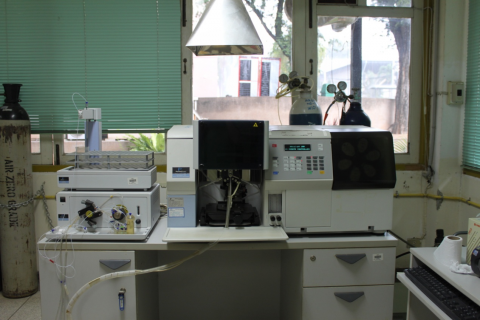 ชื่อเครื่องมือAtomic Absorption Spectroscopy รุ่น AAnalyst 100สถานที่ตั้งห้องปฏิบัติการ 1/1รายละเอียด: ใช้ในการวิเคราะห์หาธาตุ Cu Ni Zn Pb Cd Fe ในตัวอย่างสารละลายอัตราค่าบริการ: หมายเหตุ : อัตราค่าบริการในตารางเป็นอัตราค่าบริการในการณีที่นักศึกษาหรือเจ้าของ ตัวอย่างมาวิเคราะห์เอง ในกรณีที่ส่งตัวอย่างมาให้เจ้าหน้าที่วิเคราะห์จะเป็นอัตราค่าบริการใหม่รายละเอียดหน่วยงาน/บุคคลภายนอกหน่วยงานภายในมหาวิทยาลัยหน่วยงานภายในคณะวิศวกรรมศาสตร์อัตราค่าบริการวิเคราะห์400 บาท/ชั่วโมง280 บาท/ชั่วโมง240 บาท/ชั่วโมง